Sollte es Ihnen/ Dir bei uns gefallen haben und der Beruf der Erzieherin/des Erziehers für Sie/Dich in Frage kommt, bieten folgende Schulen die Ausbildung zum Erzieher/zur Erzieherin an.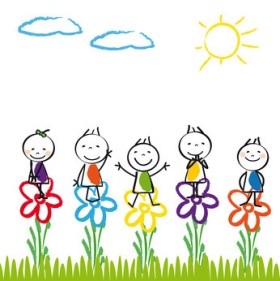 1. Berufskolleg Kohlstrasse    Kohlstrasse 11   42109 Wuppertal                                                           Tel: 0202/5632151                                   2. Käthe-Kollwitz Berufskolleg Remscheid     Freiheitsstr. 146    42853 RemscheidTel.: 02191/7820633. Evangelisches Berufskolleg     Straßburger Str. 39    42107 Wuppertal    Tel.: 0202/8706604. Ita Wegmann Berufskolleg (PIA-Ausbildung)     Am Kriegermal 3a     42399 Wuppertal    Tel.: 0202/2611199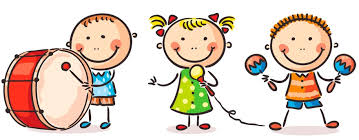 